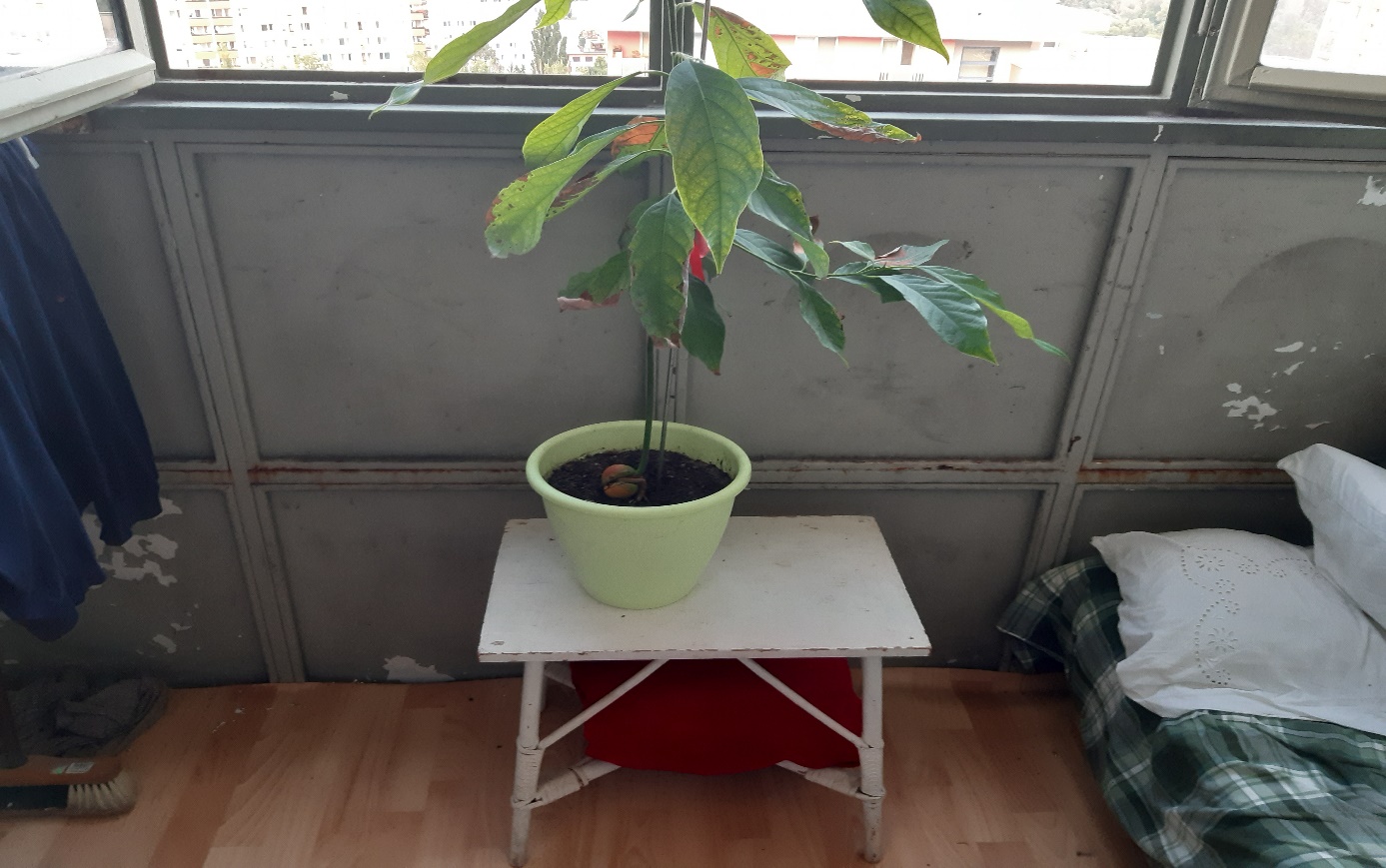 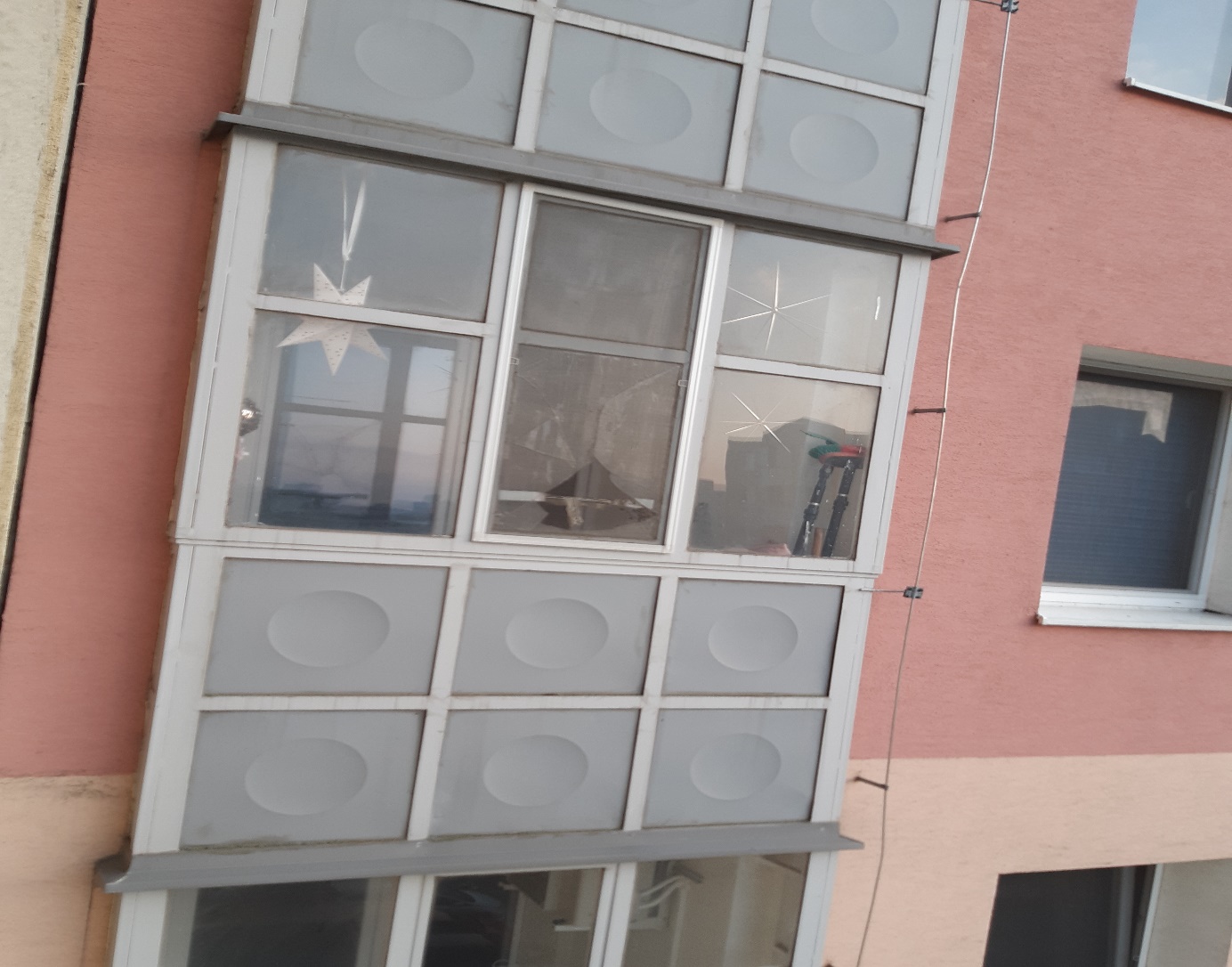 Horné plechové štvorce rozmery 56 cm x 53 cm 